少儿学习机以少儿为中心，通过有趣的互动学习体验培养孩子们德、智、体、美全方面发展，丰富孩子们的学习生活，激发孩子们的学习兴趣，着重塑造孩子们的性格，提升孩子们的想象力、学习力、创造力，为孩子们提供健康向上、快乐互动、内容丰富、充满趣味的学习产品。全面培养孩子们由内而外，从情感到意志，从理论到实践等方面的锻炼与学习。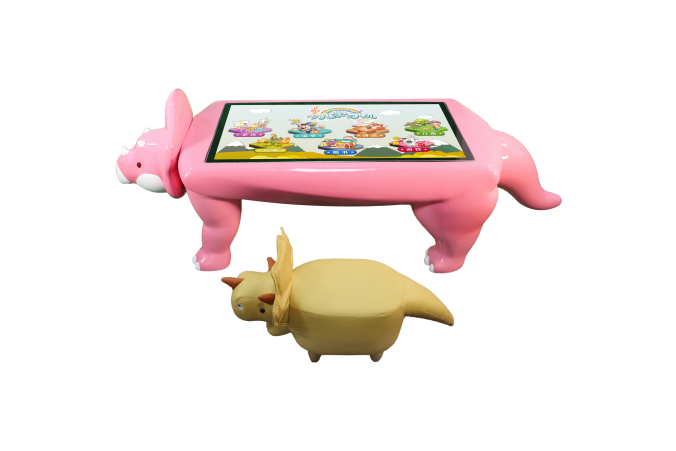 参数要求如下：序号名称参数1产品外观款式：卡通材质：玻璃钢尺寸：≥长1900mm*宽710mm*高500mm2智能交互硬件屏幕规格：≥43寸比例：16:9分辨率：1920*1080可视角度：全视角亮度：≥300cd/㎡ 定位精度：±2mm 透光率：≥95%触摸类型：电容触摸触摸介质：手指、触摸笔等响应时间：6msCPU：Intel i7主板：工业主板内存：≥4G硬盘：≥120G SSD显卡：集成显卡操作系统：Windows 7功能内容要求：功能内容要求：功能内容要求：1★功能：艺术、识字、诗词、游戏、故事、儿歌★功能：艺术、识字、诗词、游戏、故事、儿歌2艺术：电子钢琴及绘画艺术资源。艺术：电子钢琴及绘画艺术资源。3含快乐识字、数学启蒙、儿童英语共计不少于70集。含快乐识字、数学启蒙、儿童英语共计不少于70集。4少儿阅读唐诗，宋词和国学知识不少于130集。少儿阅读唐诗，宋词和国学知识不少于130集。5少儿填色游戏，益智游戏和开心游戏不少于45集。少儿填色游戏，益智游戏和开心游戏不少于45集。6少儿阅读传说故事，童话故事，寓言故事共计不少于700集。少儿阅读传说故事，童话故事，寓言故事共计不少于700集。7经典儿歌，亲宝儿歌，童谣共计不少于290集。经典儿歌，亲宝儿歌，童谣共计不少于290集。